Verwaltungs- und RechtsausschussEinundsiebzigste Tagung
Genf, 26. März 2015UPOV-informationsdatenbankenvom Verbandsbüro erstelltes Dokument

Haftungsausschluß: Dieses Dokument gibt nicht die Grundsätze oder eine Anleitung der UPOV wiederzusammenfassung	Zweck dieses Dokuments ist es, einen aktuellen Bericht über die Entwicklungen betreffend die GENIE-Datenbank, die UPOV-Codes und die PLUTO-Datenbank vorzulegen und einen Vorschlag bezüglich der Seite „Bezeichnungssuche“ der PLUTO-Datenbank zu unterbreiten.	Der CAJ wird ersucht,a)	die Informationen zur Zuordnung des Pflanzentyps (von Pflanzentypen) für die in der PLUTO-Datenbank zurzeit verwendeten UPOV-Codes, wie in den Absätzen 10 und 11 dargelegt, zur Kenntnis zu nehmen;b)	zur Kenntnis zu nehmen, daß die Informationen über den Pflanzentyp (die Pflanzentypen) in die GENIE-Datenbank aufgenommen werden würden und daß die GENIE-Datenbank bis Ende März 2015 geändert werden wird, um den Pflanzentyp (die Pflanzentypen) für jeden UPOV-Code anzugeben;c)	zur Kenntnis zu nehmen, daß ein Standardbericht für die TWP-Zuordnungen für die UPOV-Codes bis Ende März 2015 in die GENIE-Webseite aufgenommen werden wird;d)	zur Kenntnis zu nehmen, daß die Zuordnung des Pflanzentyps (der Pflanzentypen) für weitere UPOV-Codes erfolgen wird, wenn UPOV-Codes erstmals in der PLUTO-Datenbank verwendet werden;e)	zur Kenntnis zu nehmen, daß das Verbandsbüro für alle TWP-Tagungen im Jahre 2015 Tabellen für die Zuordnung des Pflanzentyps (der Pflanzentypen) für die erstmals in der PLUTO-Datenbank verwendeten UPOV-Codes erstellen wird, die von den zuständigen Behörden zu überprüfen sind;f)	die Entwicklungen betreffend die UPOV-Codes, wie in Absatz 14 dieses Dokuments dargelegt, zur Kenntnis zu nehmen;g)	die Zusammenfassung der Beiträge zur PLUTO-Datenbank von 2012 bis 2014 und die derzeitige Situation der Verbandsmitglieder bezüglich der Einreichung von Daten, wie in Anlage II dieses Dokuments wiedergegeben, zur Kenntnis zu nehmen;h)	zur Kenntnis zu nehmen, daß bis Ende März 2015 eine zusätzliche Spalte im PLUTO-Suchfeld, die das Datum enthält, an dem die Informationen eingereicht wurden, eingeführt werden wird;i)	zuzustimmen, daß beide Felder, „Sortenbezeichnung“ und „Anmeldebezeichnung“, getrennt oder in Kombination mit Suchinstrumenten für Bezeichnungen auf der Seite „Bezeichnungssuche“ der PLUTO-Datenbank durchsuchbar sein sollen, wie in den Absätzen 26 und 27 dargelegt, unter Berücksichtigung der Entschließungen des TC auf seiner einundfünfzigsten Tagung, über die dem CAJ auf dessen einundsiebzigster Tagung Bericht erstattet werden wird, undj)	die Informationen betreffend den Ausbildungslehrgang „Einreichung von Daten für die PLUTO-Datenbank“, der im Dezember 2014 in Genf stattfand, wie in den Absätzen 28 bis 30 dargelegt, und die Vorhaben, im Jahre 2015 drei weitere Lehrgänge in Englisch, Französisch und Spanisch zu veranstalten, zur Kenntnis zu nehmen.	Folgende Abkürzungen werden in diesem Dokument verwendet:	CAJ:	Verwaltungs- und Rechtsausschuß	TC:	Technischer Ausschuß	TWA:	Technische Arbeitsgruppe für landwirtschaftliche Arten	TWC:	Technische Arbeitsgruppe für Automatisierung und Computerprogramme	TWF: 	Technische Arbeitsgruppe für Obstarten	TWO:	Technische Arbeitsgruppe für Zierpflanzen und forstliche Baumarten	TWV:	Technische Arbeitsgruppe für Gemüsearten	TWP:	Technische Arbeitsgruppe(n)	Der Aufbau dieses Dokuments ist nachstehend zusammengefaßt:zusammenfassung	1ZWECK	2GENIE-DATenbank	3Informationen über den Pflanzentyp	3UPOV-CODE-SYSTEM	4Einführung in das UPOV-Code-System	4Entwicklungen betreffend die UPOV-Codes	4PLUTO-DATenbank	4Unterstützung für Beitragsleistende (Programm: Abschnitt 2)	5Informationen zum letzten Einreichungsdatum der Beitragsleistenden (Programm: Abschnitt 2)	5Suchinstrumente	5Suche nach Sortenbezeichnungen im Element „Anmeldebezeichnung“ auf der Seite „Bezeichnungssuche“	5Ausbildungslehrgang zur PLUTO-Datenbank	5ANLAGE I	BEMERKUNGEN, DIE ZUM PFLANZENTYP (ZU DEN PFLANZENTYPEN) EINGINGEN, DER (DIE) ZURZEIT VOM VERBANDSBÜRO DEN IN DER PLUTO-DATENBANK VERWENDETEN UPOV-CODES ZUGEORDNET WIRD (WERDEN)ANLAGE II	BERICHT ÜBER DIE VON DEN VERBANDSMITGLIEDERN UND ANDEREN BEITRAGSLEISTENDEN EINGEREICHTEN DATEN FÜR DIE DATENBANK FÜR PFLANZENSORTEN UND UNTERSTÜTZUNG FÜR DIE EINREICHUNG VON DATENZWECK	Zweck dieses Dokuments ist es, einen aktuellen Bericht über die Entwicklungen betreffend die GENIE-Datenbank, die UPOV-Codes und die PLUTO-Datenbank vorzulegen und einen Vorschlag bezüglich der Seite „Bezeichnungssuche“ der PLUTO-Datenbank zu unterbreiten.GENIE-DATenbank	Es wird daran erinnert, daß die GENIE-Datenbank (http://www.upov.int/genie/de/) entwickelt wurde, um beispielsweise Online-Informationen über den Stand des Schutzes (vergleiche Dokument C/[Tagung]/6), die Zusammenarbeit bei der Prüfung (vergleiche Dokument C/[Tagung]/5), Erfahrung bei der DUS-Prüfung (vergleiche Dokument TC/[Tagung]/4) und das Vorhandensein von UPOV-Prüfungsrichtlinien (vergleiche Dokument TC/[Tagung]/2) für verschiedene Gattungen und Arten (englisch GENera und specIEs, daher GENIE) zu erteilen. Sie wird ferner für die Erstellung der entsprechenden Dokumente des Rates und des Technischen Ausschusses (TC) betreffend diese Informationen eingesetzt. Außerdem ist die GENIE-Datenbank die Sammelstelle der UPOV-Codes und informiert über alternative botanische und landesübliche Namen.Informationen über den Pflanzentyp	Der Hintergrund dieser Angelegenheit wird in Dokument CAJ/70/8, „UPOV-Informationsdatenbanken“, dargelegt.	Der CAJ nahm auf seiner siebzigsten Tagung vom 14. Oktober 2014 in Genf das Vorhaben zur Kenntnis, daß Informationen über den Pflanzentyp für UPOV-Codes erteilt werden sollen (vergleiche Dokument CAJ/70/10, „Bericht über die Entschließungen“, Absatz 35).	Am 15. Dezember 2014 wurden Mitglieder des TC und der TWP ersucht, bis 30. Januar 2015 Bemerkungen zum Pflanzentyp (den Pflanzentypen) abzugeben, der (die) vom Verbandsbüro den damals in der PLUTO-Datenbank verwendeten 3 412 UPOV-Codes zugeordnet wurde (wurden) (vergleiche Rundschreiben E-14/312). Eine Kopie der UPOV-Codes und des zugeordneten Pflanzentyps (der zugeordneten Pflanzentypen) ist auf der TC/51-Website zur Information wiedergegeben. Die eingegangenen Bemerkungen sind in Anlage I dieses Dokuments (in der eingegangenen Sprache) enthalten.	Auf der Grundlage der eingegangenen Bemerkungen werden die Informationen zum Pflanzentyp (zu den Pflanzentypen) in die GENIE-Datenbank aufgenommen, und die GENIE-Datenbank wird bis Ende März 2015 geändert werden, um den Pflanzentyp (die Pflanzentypen) für jeden UPOV-Code anzugeben. Ein Standardbericht für die TWP-Zuordnungen für UPOV-Codes wird ebenfalls bis Ende März 2015 in die GENIE-Webseite aufgenommen werden.	Wie oben erwähnt, wurde ein Pflanzentyp (wurden Pflanzentypen) nur den zurzeit in der PLUTO-Datenbank verwendeten 3 412 UPOV zugeordnet. Die Zuordnung eines Pflanzentyps (von Pflanzentypen) für weitere UPOV-Codes wird zu dem Zeitpunkt erfolgen, wenn die UPOV-Codes in der PLUTO-Datenbank erstmals verwendet werden. Ähnlich wie bei der Überprüfung der Ergänzungen oder Änderungen der in der PLUTO-Datenbank verwendeten UPOV-Codes wird vorgeschlagen, daß das Verbandsbüro für alle TWP-Tagungen im Jahre 2015 Tabellen über die Zuordnung eines Pflanzentyps (von Pflanzentypen) für in der PLUTO-Datenbank erstmals verwendete UPOV-Codes erstellen solle, die durch die zuständigen Behörden überprüft werden sollen.	Der CAJ wird ersucht, folgendes zur Kenntnis zu nehmen:a)	die Informationen zur Zuordnung des Pflanzentyps (von Pflanzentypen) für die in der PLUTO-Datenbank zurzeit verwendeten UPOV-Codes, wie in den Absätzen 10 und 11 dargelegt;b)	daß die Informationen über den Pflanzentyp (die Pflanzentypen) in die GENIE-Datenbank aufgenommen werden würden und daß die GENIE-Datenbank bis Ende März 2015 geändert werden wird, um den Pflanzentyp (die Pflanzentypen) für jeden UPOV-Code anzugeben;c)	daß ein Standardbericht für die TWP-Zuordnungen für die UPOV-Codes bis Ende März 2015 in die GENIE-Webseite aufgenommen werden wird;d)	daß die Zuordnung des Pflanzentyps (der Pflanzentypen) für weitere UPOV-Codes erfolgen wird, wenn UPOV-Codes erstmals in der PLUTO-Datenbank verwendet werden, unde)	daß das Verbandsbüro für alle TWP-Tagungen im Jahre 2015 Tabellen für die Zuordnung des Pflanzentyps (der Pflanzentypen) für die erstmals in der PLUTO-Datenbank verwendeten UPOV-Codes erstellen wird, die von den zuständigen Behörden zu überprüfen sind.UPOV-CODE-SYSTEMEinführung in das UPOV-Code-System	Die „Einführung in das UPOV-Code-System“ ist auf der UPOV-Website (siehe http://www.upov.int/genie/de/pdf/upov_code_system.pdf) zu finden.Entwicklungen betreffend die UPOV-Codes	Im Jahre 2014 wurden 577 neue UPOV-Codes angelegt und 347 UPOV-Codes geändert. Ende 2014 umfaßte die GENIE-Datenbank insgesamt 7 808 UPOV-Codes.* 	einschließlich Änderungen der UPOV-Codes infolge der Änderung der „Einführung in das UPOV-Code-System“ betreffend Hybriden (vergleiche Dokument TC/49/6).	Das Verbandsbüro wird gemäß dem in Abschnitt 3.3 der Einführung in das UPOV-Code-System beschriebenen Verfahren für jede Tagung der Technischen Arbeitsgruppen (TWP) im Jahre 2014 Tabellen mit den Ergänzungen und Änderungen der UPOV­Codes erstellen, die von den zuständigen Behörden zu überprüfen sind.	Der CAJ wird ersucht, die Entwicklungen betreffend die UPOV-Codes, wie in Absatz 14 dieses Dokuments dargelegt, zur Kenntnis zu nehmen.PLUTO-DATenbankProgramm zur Verbesserung der PLUTO-Datenbank („Programm“)	Der CAJ prüfte auf seiner achtundsechzigsten Tagung vom 21. Oktober 2013 das Dokument CAJ/68/6, „UPOV-Informationsdatenbanken“, und billigte die Änderungen des Programms zur Verbesserung der PLUTO-Datenbank, wie in Dokument CAJ/68/6, Anlage II, dargelegt, vorbehaltlich einiger weiterer auf dieser Tagung vereinbarten Änderungen (vergleiche Dokument CAJ/68/10, „Bericht über die Entschließungen“, Absätze 23 bis 26).	Das Programm mit den auf früheren Tagungen gebilligten Änderungen ist in Dokument TC/50/6, „UPOV-Informationsdatenbanken“, Anlage I, wiedergegeben.	Folgende Absätze enthalten eine Zusammenfassung der Entwicklungen betreffend das Programm seit der siebzigsten Tagung des CAJ vom 13. Oktober 2014 in Genf.Unterstützung für Beitragsleistende (Programm: Abschnitt 2)	Anlage II dieses Dokuments enthält eine Zusammenfassung der Beiträge zur PLUTO-Datenbank von 2012 bis 2014 und die aktuelle Lage der Verbandsmitglieder im Hinblick auf die Einreichung von Daten.Informationen zum letzten Einreichungsdatum der Beitragsleistenden (Programm: Abschnitt 2)	Der TC nahm auf seiner neunundvierzigsten Tagung zur Kenntnis, daß kurzfristig Informationen zum letzten Einreichungsdatum der Beitragsleistenden für die PLUTO-Datenbank in Form eines PDF-Dokuments bereitgestellt wurden. Längerfristig war allerdings vorgesehen, das Einreichungsdatum für einzelne aus der Datenbank abgerufene Daten bereitzustellen (vergleiche Dokument TC/49/41, „Bericht über die Entschließungen“, Absatz 93).	Diesbezüglich war vorgesehen, eine zusätzliche Spalte im PLUTO-Suchfeld zu schaffen, die das Datum enthält, an dem die Informationen eingereicht wurden.	Die zusätzliche Spalte, die das Datum enthält, an dem die Informationen eingereicht wurden, wird bis Ende März 2015 in die PLUTO-Datenbank aufgenommen werden.Suchinstrumente	Über Angelegenheiten betreffend die etwaige Entwicklung eines Suchinstruments für Ähnlichkeiten zum Zweck der Sortenbezeichnung wird unter Tagesordnungspunkt 5, „Sortenbezeichnungen“, Bericht erstattet werden (vergleiche Dokument CAJ/71/3, „Sortenbezeichnungen“, Absätze 6 bis 13).Suche nach Sortenbezeichnungen im Element „Anmeldebezeichnung“ auf der Seite „Bezeichnungssuche“	Die PLUTO-Datenbank enthält zwei Suchseiten, „Begriffssuche“ und „Bezeichnungssuche“. Die Seite „Begriffssuche“ ermöglicht die Suche nach einem beliebigen Datenfeld in der PLUTO-Datenbank sowie beliebigen Kombinationen von Datenfeldern. Die Seite „Bezeichnungssuche“ ermöglicht lediglich die Suche im Sortenbezeichnungs-Datenfeld, und einige Suchinstrumente (z. B. Ähnlichkeitsfaktor) unterscheiden sich von der Seite „Begriffssuche“. Das Feld „Anmeldebezeichnung“ kann auf der Seite „Bezeichnungssuche“ nicht durchsucht werden, obwohl das Feld für Sortenbezeichnungen relevante Informationen enthalten könnte.	Es wird vorgeschlagen, die Möglichkeit vorzusehen, sowohl das Datenfeld „Bezeichnung“ als auch das Datenfeld „Anmeldebezeichnung“ unter Verwendung der Suchinstrumente für Sortenbezeichnungen auf der Seite „Bezeichnungssuche“ entweder einzeln oder in Kombination zu durchsuchen.	Über die Entschließungen des TC betreffend diese Angelegenheit auf seiner einundfünfzigsten Tagung wird dem CAJ auf dessen einundsiebzigster Tagung Bericht erstattet werden.Ausbildungslehrgang zur PLUTO-Datenbank	Vom 9. bis 11. Dezember 2014 wurde in Genf ein Ausbildungslehrgang, „Einreichung von Daten für die PLUTO-Datenbank“ abgehalten. Ziel des Lehrgangs war es, die Verbandsmitglieder, die keine Daten für die PLUTO-Datenbank einreichten oder nicht regelmäßig Daten einreichten, zu unterstützen, um sie in die Lage zu versetzen, regelmäßig Daten für die PLUTO-Datenbank einzureichen. Der Lehrgang erfolgte in Form einer praxisnahen, praktischen Schulung, die von den PLUTO-Administratoren angeboten wurde. Am Ende des Lehrgangs wurden die Teilnehmer ersucht, folgendes anzugeben:i)	von den Teilnehmern erwartete Maßnahmen, um in der Lage zu sein, Daten für die PLUTO-Datenbank einzureichen;ii)	vom PLUTO-Datenbank-Administrator erwartete Maßnahmen;iii)	Datum, an dem die Teilnehmer beabsichtigen, mit der regelmäßigen Einreichung von Daten für die PLUTO-Datenbank zu beginnen (d. h. kurz nachdem die zuständige(n) Behörde(n) diese veröffentlicht hat (haben)).	An dem Ausbildungslehrgang nahmen 11 Teilnehmer aus neun Verbandsmitgliedern teil: Albanien, Belarus, China, Georgien, Jordanien, Republik Moldau, Trinidad und Tobago, Usbekistan und Vietnam.	Das Datum, an dem die Teilnehmer beabsichtigen, mit der regelmäßigen Einreichung von Daten für die PLUTO-Datenbank zu beginnen, ist in Anlage II dieses Dokuments angegeben.	Im Jahre 2015 sind drei weitere Lehrgänge in Englisch, Französisch und Spanisch vorgesehen.	Der CAJ wird ersucht,	a)	die Zusammenfassung der Beiträge zur PLUTO-Datenbank von 2012 bis 2014 und die derzeitige Situation der Verbandsmitglieder bezüglich der Einreichung von Daten, wie in Anlage II dieses Dokuments wiedergegeben, zur Kenntnis zu nehmen;	b)	zur Kenntnis zu nehmen, daß bis Ende März 2015 eine zusätzliche Spalte im PLUTO-Suchfeld, die das Datum enthält, an dem die Informationen eingereicht wurden, eingeführt werden wird;	c)	zuzustimmen, daß beide Felder, „Sortenbezeichnung“ und „Anmeldebezeichnung“, getrennt oder in Kombination mit Suchinstrumenten für Bezeichnungen auf der Seite „Bezeichnungssuche“ der PLUTO-Datenbank durchsuchbar sein sollen, wie in den Absätzen 26 und 27 dargelegt, unter Berücksichtigung der Entschließungen des TC auf seiner einundfünfzigsten Tagung, über die dem CAJ auf dessen einundsiebzigster Tagung Bericht erstattet werden wird, und	d)	die Informationen betreffend den Ausbildungslehrgang „Einreichung von Daten für die PLUTO-Datenbank“, der im Dezember 2014 in Genf stattfand, wie in den Absätzen 28 bis 30 dargelegt, und die Vorhaben, im Jahre 2015 drei weitere Lehrgänge in Englisch, Französisch und Spanisch zu veranstalten, zur Kenntnis zu nehmen.[Anlagen folgen]BEMERKUNGEN, DIE ZUM PFLANZENTYP (DEN PFLANZENTYPEN) EINGINGEN, DER (DIE) ZURZEIT VOM VERBANDSBÜRO DEN IN DER PLUTO-DATENBANK VERWENDETEN UPOV-CODES ZUGEORDNET WIRD (WERDEN)[Anlage II folgt]BERICHT ÜBER DIE VON DEN VERBANDSMITGLIEDERN UND ANDEREN BEITRAGSLEISTENDEN EINGEREICHTEN DATEN FÜR DIE DATENBANK FÜR PFLANZENSORTEN UND UNTERSTÜTZUNG FÜR DIE EINREICHUNG VON DATEN[Ende der Anlage II und des Dokuments]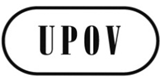 GCAJ/71/5ORIGINAL: englischDATUM: 2. März 2015INTERNATIONALER VERBAND ZUM SCHUTZ VON PFLANZENZÜCHTUNGENINTERNATIONALER VERBAND ZUM SCHUTZ VON PFLANZENZÜCHTUNGENINTERNATIONALER VERBAND ZUM SCHUTZ VON PFLANZENZÜCHTUNGENGenfGenfGenfJahrJahrJahrJahrJahrJahrJahrJahrJahrJahr200620072008200920102011201220132014Neue UPOV-Codesk. A.k. A.300 (ca.)148114173212209577Änderungenk. A.k. A.30 (ca.)17612547*37Gesamtzahl der UPOV-Codes
(Ende Jahr)5 9776 1696 3466 5826 6836 8517 0617 2517 808UPOV codesBotanical nameAllocation (original)Allocation (original)Allocation (original)Proposed allocationProposed allocationProposed allocationProposed allocationExplanation on original textUPOV codesBotanical nameTWP alloc.Ornamental plants (O)Forest trees (T)TWP alloc.Ornamental plants (O)Forest trees (T)Proposed allocationExplanation on original textABIESAbies Mill.TWOTTWOTadd OThere are also ornamental varietiesABIESAbies Mill.TWOOadd OThere are also ornamental varietiesABIES_BALAbies balsamea (L.) Mill.TWOTTWOTadd OThere are also ornamental varietiesABIES_BALAbies balsamea (L.) Mill.TWOOadd OThere are also ornamental varietiesABIES_KORAbies koreana E. H. WilsonTWOTTWOTadd OThere are also ornamental varietiesABIES_KORAbies koreana E. H. WilsonTWOOadd OThere are also ornamental varietiesALLIU_PROAllium fistulosum × Allium cepaTWOOTWOOadd TWVSe sugiere que Allium fistulosum x Allium cepa, además de ser considerado en TWO, también sea considerado en el TWV, debido a que su mayor explotación en México es como un vegetal.ALLIU_PROAllium fistulosum × Allium cepaTWVTWVadd TWVSe sugiere que Allium fistulosum x Allium cepa, además de ser considerado en TWO, también sea considerado en el TWV, debido a que su mayor explotación en México es como un vegetal.BETUL_PENBetula pendula RothTWOOTWOOadd Tcommon forest tree in PolandBETUL_PENBetula pendula RothTWOTadd Tcommon forest tree in PolandBRASS_NAPBrassica napus L.TWVTWAdelete TWV and add TWABrasica Napus L. es un cultivo anual, cuya semilla es usada principalmente como semilla oleginosa y para forraje por tal motivo, se recomienda que sea analizada en el TWA.BRASS_NIGSinapis nigra L.TWVTWVadd TWAto be also considered as agricultural plantBRASS_NIGSinapis nigra L.TWAadd TWAto be also considered as agricultural plantCARPI_BETCarpinus betulus L.TWOOTWOOadd Tcommon forest tree in PolandCARPI_BETCarpinus betulus L.TWOTadd Tcommon forest tree in PolandCICER_ARICicer arietinum L.TWVTWVadd TWADebido a que Cicer arietinum L. es un cultivo anual que pertenece a la familia de las leguminosas, cuyo fruto  constituye un recurso alimenticio, el cual no solo se consume como legumbre (semilla inmadura) sino tambien como semilla madura. Se recomienda que  Cicer arietinum sea considerado en el TWV y TWA.CICER_ARICicer arietinum L.TWAadd TWADebido a que Cicer arietinum L. es un cultivo anual que pertenece a la familia de las leguminosas, cuyo fruto  constituye un recurso alimenticio, el cual no solo se consume como legumbre (semilla inmadura) sino tambien como semilla madura. Se recomienda que  Cicer arietinum sea considerado en el TWV y TWA.CUCUM_MELCucumis melo L.TWFTWVremove TWF  and add TWVSe sugiere el cambio de Cucumis melo L.  por  pertenecer a la familia cucurbitaceae.CUCUM_MELCucumis melo L.TWFTWVdelete TWF and add TWVIn Poland it belongs to vegetables, is also discussed on UPOV TWV and CPVO VEMCUCUM_MELMelo sativus Sarg.TWFTWVdelete TWF and add TWVIn Poland it belongs to vegetables, is also discussed on UPOV TWV and CPVO VEMCUCUM_MEL_MELCucumis melo L. subsp. meloTWFTWVdelete TWF and add TWVIn Poland it belongs to vegetables, is also discussed on UPOV TWV and CPVO VEMECNCE_PUREchinacea purpurea (L.) MoenchTWOOTWOOadd TWAit is also medicinal plantECNCE_PUREchinacea purpurea (L.) MoenchTWAadd TWAit is also medicinal plantFAGUS_SYLFagus sylvatica L.TWOOTWOOadd Tcommon forest tree in PolandFAGUS_SYLFagus sylvatica L.TWOTadd Tcommon forest tree in PolandFRAXI_EXCFraxinus excelsior L.TWOOTWOOadd Tcommon forest tree in PolandFRAXI_EXCFraxinus excelsior L.TWOTadd Tcommon forest tree in PolandIPOMO_BATIpomoea batatas (L.) Lam.TWATWVTWVconsidered a vegetableIPOMO_BATIpomoea batatas (L.) Poir.TWATWVTWVconsidered a vegetableJATRO_CURJatropha curcas L.TWOOTWFdelete TWO and add TWFSe sugiere  que Jatropha Curcas. sea revisado en el TWF, debido a que su producción es principalmente para la obtención de su fruto, el cual tiene un alto potencial para la producción de biodisel.NEOTYNeotyphodiumTWVTWATWAEndophytes for pasture plantsNEOTY_ACRNeotyphodium acremoniumTWVTWATWAEndophytes for pasture plantsNEOTY_ACRAcremoniumTWVTWATWAEndophytes for pasture plantsNEOTY_COENeotyphodium coenophialumTWVTWATWAEndophytes for pasture plantsNEOTY_LOLNeotyphodium loliiTWVTWATWAEndophytes for pasture plantsNEOTY_UNCNeotyphodium uncinatum (W. Gams, Petrini & D. Schmidt) Glenn, C.W. Bacon & HanlinTWVTWATWAEndophytes for pasture plantsPHASE_VULPhaseolus vulgaris L.TWVTWVadd TWADebido a que el frijol es un cultivo anual que pertenece a la familia de las leguminosas y a que produce una vaina comestible que puede ser consumida como legumbre (ejote) y a que tambien sus semillas secas son consumidas, se recomienda que a Phaseolus vulgaris se le asigne al TWV y TWA.PHASE_VULPhaseolus vulgaris L.TWAadd TWADebido a que el frijol es un cultivo anual que pertenece a la familia de las leguminosas y a que produce una vaina comestible que puede ser consumida como legumbre (ejote) y a que tambien sus semillas secas son consumidas, se recomienda que a Phaseolus vulgaris se le asigne al TWV y TWA.PICEA_ABIPicea abies (L.) H. Karst.TWOTTWOTadd OThere are also ornamental varietiesPICEA_ABIPicea abies (L.) H. Karst.TWOOadd OThere are also ornamental varietiesPICEA_GLAPicea glauca (Moench) VossTWOTTWOTadd OThere are also ornamental varietiesPICEA_GLAPicea glauca (Moench) VossTWOOadd OThere are also ornamental varietiesPICEA_OMOPicea omorika (Pancic) Purk.TWOTTWOTadd OThere are also ornamental varietiesPICEA_OMOPicea omorika (Pancic) Purk.TWOOadd OThere are also ornamental varietiesPICEA_PUNPicea pungens Engelm.TWOTTWOTadd OThere are also ornamental varietiesPICEA_PUNPicea pungens Engelm.TWOOadd OThere are also ornamental varietiesPSIDI_GUAPsidium guajava L.TWOTTWFdelete TWO and add TWFSe sugiere  que Ricinus communis L. sea revisado en el TWA, debido a que es una oleginosa cuyo uso potencial es la producción de biodisel y no  como planta ornamental.PSIDI_GUAPsidium guajava L.TWOOdelete TWO and add TWFSe sugiere  que Ricinus communis L. sea revisado en el TWA, debido a que es una oleginosa cuyo uso potencial es la producción de biodisel y no  como planta ornamental.PYRUS_LECPyrus ×lecontei RehderTWOTTWFTWFThere are fruit varietiesPYRUS_LECPyrus communis x P. pyrifoliaTWOTTWFTWFThere are fruit varietiesPYRUS_USSPyrus ussuriensis Maxim.TWOTTWFTWFThere are fruit varieties. Chinese pearsRAPBRRaphanus x BrassicaTWVTWValso TWAalso TWA. Forage varietiesRAPBRRaphanus x BrassicaTWAalso TWAalso TWA. Forage varietiesRAPBR_SRARaphanus sativus x Brassica rapaTWVTWValso TWAalso TWA. Forage varietiesRAPBR_SRARaphanus sativus x Brassica rapaTWAalso TWAalso TWA. Forage varietiesRICIN_COMRicinus communis L.TWOTWAdelete TWO and add TWASe sugiere  que Ricinus communis L. sea revisado en el TWA, debido a que es una oleginosa cuyo uso potencial es la producción de biodisel y no  como planta ornamental.ROSMARosmarinus L.TWVTWValso TWOVariegated varieties as OrnamentalsROSMARosmarinus L.TWOOalso TWOVariegated varieties as OrnamentalsSALVI_OFFSalvia officinalis L.TWOOTWOOadd TWAit is also common medicinal plantSALVI_OFFSalvia officinalis L.TWAadd TWAit is also common medicinal plantSECHI_EDUSechium edule (Jacq.) Sw.TWATWVdelete TWA and TWF, and add TWV El cambio se sugiere por que Sechium edule (Jacq) Sw pertenece a la familia cucurbitaceae., y su uso es generalmente como hortaliza.SECHI_EDUSechium edule (Jacq.) Sw.TWFdelete TWA and TWF, and add TWV El cambio se sugiere por que Sechium edule (Jacq) Sw pertenece a la familia cucurbitaceae., y su uso es generalmente como hortaliza.TRFOLTrifolium L.TWVTWValso TWOOrnamental clover varieties existTRFOLTrifolium L.TWOOalso TWOOrnamental clover varieties existVICIA_FABVicia faba L.TWVTWVadd TWAAl igual que el Phaseolus Vulgaris L., Vicia faba L., es un cultivo anual que pertenece a la familia de las leguminosas y sus semillas inmaduras se consumen como legumbre y las maduras como grano, por tal motivo se recomienda que se le asigne a TWV y TWA. VICIA_FABVicia faba L.TWAadd TWAAl igual que el Phaseolus Vulgaris L., Vicia faba L., es un cultivo anual que pertenece a la familia de las leguminosas y sus semillas inmaduras se consumen como legumbre y las maduras como grano, por tal motivo se recomienda que se le asigne a TWV y TWA. VICIA_FAB_MAJVicia faba L. var. major HarzTWATWAadd TWVbelongs to vegetables, for var. major and var.minor the same guidelines are usedVICIA_FAB_MAJVicia faba L. var. major HarzTWVadd TWVbelongs to vegetables, for var. major and var.minor the same guidelines are usedVICIA_FAB_MINVicia faba L. var. minor HarzTWATWAadd TWVbelongs to vegetables, for var. major and var.minor the same guidelines are usedVICIA_FAB_MINVicia faba L. var. minor HarzTWVadd TWVbelongs to vegetables, for var. major and var.minor the same guidelines are usedBeitragsleistendeAnzahl Anträge auf Erteilung von Züchter-rechten im Jahre 2012Anzahl neuer Einreichun-gen von Daten für die Datenbank für Pflanzen-sorten im Jahre 2011Anzahl neuer Einreichun-gen von Daten für die 
Datenbank für Pflanzen-sorten im Jahre 2012Anzahl neuer Einreichun-gen von Daten für die 
Datenbank für Pflanzen-sorten im Jahre 2013Anzahl neuer Einreichun-gen von Daten für die 
Datenbank für Pflanzen-sorten im Jahre 2014Derzeitige LageAlbanien16 (2007)0000Nahm am Ausbildungslehrgang teil und bereitet sich auf die Einreichung der Daten am Ende jedes Jahres oder im ersten Monat des darauffolgenden Jahres vor.Argentinien231 (2010)0010Mitarbeiter, die Daten einreichten, schieden aus; warten, bis neue Mitarbeiter ausgebildet sindAustralien3046563[Reicht Daten ein]Österreich2 (2011)4442Aserbaidschan62 (2011)0000Warten auf Antwort auf E-Mail vom 14.05.2014 betreffend angeforderte DatenBelarus470100Nahm am Ausbildungslehrgang teil und bereitet sich auf die Einreichung der Daten jeweils im März vor.*Belgien33443Bolivien160000Warten auf Antwort auf Ersuchen um Daten auf der Sitzung vom 21.10.2014Brasilien3152554[Reicht Daten ein]*Bulgarien185664Kanada3865655[Reicht Daten ein]Chile843331[Reicht Daten ein]China1,58301 01[Reicht Daten ein] MOA nahm am Ausbildungslehrgang teil und bereitet sich auf die Einreichung des Großteils der vorhandenen Daten bis März 2015 und vervollständigter Daten bis Ende 2015 vor. Danach Vorbereitung auf die Einreichung von Daten zwei Monate nach Veröffentlichung des Amtsblattes.Kolumbien1190000Warten auf Antwort auf Ersuchen um Daten auf der Sitzung vom 21.02.2014. Auf Sitzungen kontaktiert mit Beispiel für Daten.Costa Rica5 (2011)0(1) 02[Reicht Daten ein]*Kroatien111100*Tschechische Republik786462*Dänemark66666Dominikanische Republik0 (2011)0000Warten auf Antwort auf E-Mail vom 21.10.2014 betreffend angeforderte DatenEcuador712321[Reicht Daten ein]*Estland74542*Europäische Union2,8686665*Finnland54332*Frankreich1076655Georgien200021[Reicht Daten ein]*Deutschland986667*Ungarn255665*Island01000*Irland14222Israel6810 02[Reicht Daten ein]*Italien146663Japan1,1102125[Reicht Daten ein]Jordanien0 (2010)0(1) 00Nahm am Ausbildungslehrgang teil und bereitet sich auf die Einreichung der Daten im März 2015 vor.Kenia550012[Reicht Daten ein]Kirgisistan10101[Reicht Daten ein]*Lettland73212*Litauen143232Mexiko1180111[Reicht Daten ein] Marokko8101 10[Reicht Daten ein]Warten auf Antwort auf E-Mail vom 08.08.2014 betreffend angeforderte neue Daten*Niederlande6395662Neuseeland1326535[Reicht Daten ein]Nicaragua50000Warten auf Antwort auf E-Mail vom 21.10.2014 betreffend angeforderte Daten*Norwegen295331Oman0 (2009)0000Warten auf Antwort auf E-Mail vom 21.10.2014 betreffend angeforderte DatenPanama30000Warten auf Antwort auf E-Mail vom 21.10.2014 betreffend angeforderte DatenParaguay200000Warten auf Antwort auf E-Mail vom 21.10.2014 betreffend angeforderte DatenPeru320102[Reicht Daten ein]*Polen704653*Portugal5 (2011)1112Republik Korea6065121[Reicht Daten ein]Republik Moldau341102[Reicht Daten ein]Nahm am Ausbildungslehrgang teil und bereitet sich auf die Einreichung der Daten am 1. März 2015 vor.*Rumänien516433Russische Föderation6915542[Reicht Daten ein]Serbien130--32[Reicht Daten ein]Singapur00000[Keine Anträge]Am 17.10.2013 eingegangene E-Mail, keine Anträge angegeben.*Slowakei204563*Slowenien35434Südafrika3370220[Reicht Daten ein]*Spanien476644*Schweden55455*Schweiz694565Ehemalige Jugoslawische Republik Mazedonien-0000Warten auf Antwort auf E-Mail vom 21.10.2014 betreffend angeforderte DatenTrinidad und Tobago00000Nahm am Ausbildungslehrgang teil und bereitet sich zunächst auf die Einreichung einiger Daten in der dritten Januarwoche 2015 vor.Tunesien3200 00Warten auf Antwort auf E-Mail vom 23.07.2014 betreffend angeforderte Daten*Türkei1223211Ukraine1,2810000Warten auf Antwort auf E-Mail vom 21.10.2014 betreffend angeforderte Daten*Vereinigtes Königreich556668Vereinigte Staaten von Amerika1,64845610[Reicht Daten ein]Uruguay560101[Reicht Daten ein]Usbekistan8(1)000Nahm am Ausbildungslehrgang teil und bereitet sich auf die Einreichung der Daten im Jahre 2015 vor.Vietnam102(1)0 00Nahm am Ausbildungslehrgang teil und bereitet sich auf die Einreichung der Daten im Jahre 2015 vor.OECD-2111[Reicht Daten ein]